            SIG Customer Service SNUG Call – Agenda & Minutes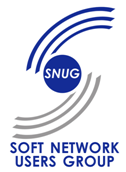 Wednesday,  Sept 10, 201412:00 pm to 13:00 pm EST.Call in Number: 712-775-7000Access Code: 863928#SNUG Executive Committee Member: Earle Barnes, Yvonne Coulter, Melissa Craft, Laura Jones, Mary McCoy, Tymn Neece, Jayme Osborn, Randy Rhodes, Debbie Smith, Corbin Ellsaesser, Debbie Czarnecki, Melinda DohertySoft Computer: Creed Baughman, Jesus Blasquez, Grace Forrester, Danielle Gangadeen, Hayley Johnson, Joe Magilligan, Jolene Massey, Mike Miller, Sara Patric, Darlene Radaskiewicz, David Romano, Becky Sheppard Technical Support Center PerformanceUpdate     96.Last month  - 96.97% %Clients reporting  performance issues  in 4.0.7  (scc-user group emails)    SCC       SCC is aware of issues, performing high end monitoring STAR enhancements          SCC an acknowledgement to reward quick client responsesSIG Enhancement Updates2014 Enhancement Approval   - DONEThe SNUG Executive Board voted   to redistribute 296 of unused  SIG  hours to the Lab (80 hours), Mic (36 hours) and Path (180 hours) SIGs to develop top ranked enhancements that fell outside their allotted hours.   Forwarded to SCC for review  Closure of old SIG enhancement requests Sig Vote reviewed by Exec board  , all but 2 are still desired . Noting that many have been pending for a long time  Corbin forwarded list to Danielle Gangadeen  7/14/14 for scc to re-evaluatePENDING  SCC plan to move forward with the old enhancements  Monthly SIG Enhancement spreadsheet     Request to  move completed enhancements to a different sheet would be helpful   Discussion   - yes, would like this separatedPost approved enhancements on bulletin board  (with annual update)     - Danielle PENDING Important to let users know the status so they can regain trust with the SIG process Known Issues List   – PENDINGGilbert agreed to work on something that would meet the clients’ needs during the SNUG luncheon.Blood Bank is the prototype due out this summer and after it is evaluated, discussions will be done for moving forward with other products. Will be a link on the TSC web page to pull in client specific informationCreed to schedule advance view for this SIG  - expect to have demo ready next monthImproving Downtime Length for Upgrade/Patch projects            As discussed at Town Hall meeting – work with SCC to develop global solutions that will help decrease the length of downtimes for upgrade and patch Go Lives.SCC is working for cumulative HF to work so that some of the database changes can be performed in advance and in parallel with the system rather than sequentially to minimize downtime. Suggestion to look at industry benchmarks. Clients are now tracking these downtimes. Tymn Neece discussed the SNUG Board is looking at a standard to measure downtime as per reference to the Gartner standard.  The SNUG Executive Board will be setting maximum down time guidelines as a way to impress upon SCC the importance of limiting the down timeThe current plan for the 4.0.7.1 line is to build the cumulative HF for each month, available to you when you are ready to take it. Down time estimates are not yet available. When the August HF is available, we can then provide the estimated down time.  The strategies above stay in place and scc continues to work on them    Hotfix – Cumulative release Monthly updateCreed will advise when next cumulative HF is ready for distribution.    PENDING  SCC is now looking at trending, implementation issues, coding issues, so moving forward it will be a better product.Clients need specific times for loads, the load needs to start on time and be finished on time. Enhance Product Documentation for Upgrades     Provide Info on Settings & Definitions,  Micro 4.0.7.1 documentation, new features in current release. We are seeing changes in the version that we have not been made aware of. Jane Blackmar had reported that this documentation was being built. David Romano will report back when it will be finished and available. Important that new documentation be sent to everyone, past clients that have upgraded in addition to new upgrade clients. The previous clients that upgraded are sometimes left out on these distributions. New features should be  added in a turned off mode Transition to new security modules could be improved Reiterated, more formalized training is needed in general for the 4.0.7 software. PENDINGSettings & Definitions    Clients need to understand the use of these settings.    Within the system, a search capability provides the set up and documentation needed, including params.  No other documentation will be produced because it is already in the system under Definitions and Setup in the search.  Linda Wallis will research the presentation given by Sue Hughes at SNUG regarding this search feature. It appears more information is needed on how search works and what information the search query features can provide. Linda will work on this and report back. Tymn suggested a focus group of users so what information is needed can be teased out.  Tymn will work with Linda. SCC discussed possible optionsHosparam type Db    Report exists stored in XML,  ?how to deliver to clients on their system  ?with Hot fixesAudit trail of new ones may be possibleMicro 4.0.7.1  Documentation  4.0.7.1  New FeaturesTable definitions and relationships between tables for 4.5 – has that been documented yet? David and Creed will investigate with SoftReports team and report back. Summary of Goals for CS in 2014 - 2015Published Known Issues ListDecreasing the length of downtime at Go Live.Clean up of SIG enhancement list and continued monitoring of implementation progress of approved SIG enhancements.Monitoring of Cumulative HF process Enhance  Product Documentation for upgrades  